Dorset FA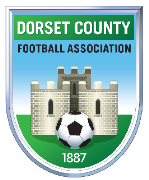 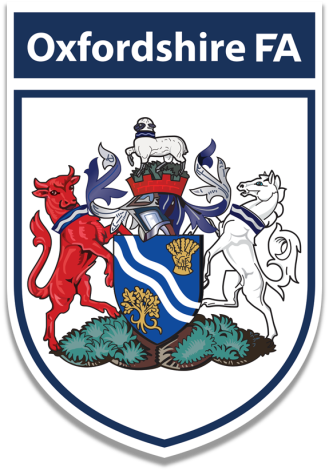 Tournament Sanction Application FormIn accordance with F.A. Rules and Regulations all “one off” or small sided competitions must be sanctioned by the Local County F.A.  This includes tournaments, festivals and charity based matches.  You must supply the following:All of the information requested belowA copy of the event rulesPerson responsible for the event (if different from above)Please list the teams involved in your event including the team contact name.  Application for sanction must be submitted at least 21 days before the tournament, with the club/team details returned no later than three days before the event. Please return the completed form either via email to Alex.Rush-Fear@dorsetfa.com or via post to: FAO Alex Rush-Fear, Dorset FA, Blandford Close, Hamworthy, Poole, Dorset, BH15 4BF.On behalf of the above, I hereby apply for Sanction of the competition to be played on the dates specified.  I enclose a copy of the event rules.Name: …………………………………………………………. Signed: ……………………………………………………….. Date: ……………………………………………………………You will receive confirmation of sanction once everything has been completed via email and it will also be added to the list of sanctioned events on the Dorset FA website.A child who has not attained nor will have attained the age of 6 as at midnight on 31st August in a playing season is not permitted to play, nor should be encouraged to play in a match of any kind in that playing season. The age groups that children are eligible to play in are set out in the table below, along with the permitted football formats for each of those age groups. Children shall not play, and shall not be permitted or encouraged to play, in a match between sides of more than the stated number of players, according to their age group:Please list the teams involved in your event including the team contact name.  This information is required no later than three days before the event.Club / AssociationClub Affiliation NoClub SecretaryAddressTel (H)Tel (M)Email AddressNamePositionAddressTel (H)Tel (M)Email AddressAge GroupMaleFemaleDates and TimesUnder 7 Under 8 Under 9Under 10Under 11Under 12Under 13Under 14Under 15Under 16Open Age (16+)Age on 31 August of the relevant Playing SeasonEligible Age GroupsMaximum Permitted FormatMinimum Pitch SizesMinimum Pitch SizesMaximum Pitch SizesMaximum Pitch SizesRecommended Goal Sizes in feetBall SizeAge on 31 August of the relevant Playing SeasonEligible Age GroupsMaximum Permitted FormatYardsMetresYardsMetresRecommended Goal Sizes in feetBall Size6Under 75v530x2027.45 x 18.340x3036.3 x 27.4512x636Under 85v530x2027.45 x 18.340x3036.3 x 27.4512x637Under 85v530x2027.45 x 18.340x3036.3 x 27.4512x637Under 97v750x3045.75 x 27.4560x4054.9 x 36.612x638Under 97v750x3045.75 x 27.4560x4054.9 x 36.612x638Under 107v750x3045.75 x 27.4560x4054.9 x 36.612x649Under 107v750x3045.75 x 27.4560x4054.9 x 36.612x649Under 119v970x4064 x 36.680x5073.15 x 45.7516x7410Under 119v970x4064 x 36.680x5073.15 x 45.7516x7410Under 129v970x4064 x 36.680x5073.15 x 45.7516x7411Under 129v970x4064 x 36.680x5073.15 x 45.7516x7411Under 1311v1190x5082.3 x 45.75100x6091.44 x 54.921x7412Under 1311v1190x5082.3 x 45.75100x6091.44 x 54.921x7412Under 1411v1190x5082.3 x 45.75100x6091.44 x 54.921x7413Under 1411v1190x5082.3 x 45.75100x6091.44 x 54.921x7413Under 1511v1190x5082.3 x 45.75110x70100.58 x 6424x8514Under 1511v1190x5082.3 x 45.75110x70100.58 x 6424x8514Under 1611v1190x5082.3 x 45.75110x70100.58 x 6424x8515Under 1611v1190x5082.3 x 45.75110x70100.58 x 6424x8515Under 1711v11100x5091.44 x 45.75130x100118.87 x 91.4424x8515Under 1811v11100x5091.44 x 45.75130x100118.87 x 91.4424x8516Under 1711v11100x5091.44 x 45.75130x100118.87 x 91.4424x8516Under 1811v11100x5091.44 x 45.75130x100118.87 x 91.4424x8516Open Age11v11100x5091.44 x 45.75130x100118.87 x 91.4424x85Age GroupMaximum playing time in one day in all tournaments and trophy events / festivalsU7 and U860 MinutesU9 and U1090 MinutesU11120 MinutesU12120 MinutesU13 and U14150 MinutesU15 and U16150 MinutesU17 and U18180 MinutesClub / TeamTeam ContactAffiliation Number